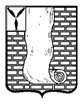 СОВЕТМУНИЦИПАЛЬНОГО ОБРАЗОВАНИЯ ГОРОД КРАСНОАРМЕЙСК КРАСНОАРМЕЙСКОГО МУНИЦИПАЛЬНОГО РАЙОНА САРАТОВСКОЙ ОБЛАСТИР Е Ш Е Н И Е  На основании Федерального закона от 06 октября 2003 года  №131-ФЗ «Об общих принципах организации местного самоуправления в Российской Федерации», Федеральным законом от 21 июля 2005 года № 97-ФЗ «О государственной регистрации уставов муниципальных образований», Федерального закона от 11 июня 2021 г. № 170-ФЗ
«О внесении изменений в отдельные законодательные акты Российской Федерации в связи с принятием Федерального закона «О государственном контроле (надзоре) и муниципальном контроле в Российской Федерации», Федерального закона от 01.07.2021 года № 289-ФЗ «О внесении изменений в статью 28 Федерального закона «Об общих принципах организации местного самоуправления в Российской Федерации», Федерального закона от 2 июля 2021 г.№ 304-ФЗ«О внесении изменений в Лесной кодекс Российской Федерации и статьи 14 и 16 Федерального закона «Об общих принципах организации местного самоуправления в Российской Федерации», Устава муниципального образования город Красноармейск, Совет муниципального образования город Красноармейск РЕШИЛ:1.Внести в Устав муниципального образования город Красноармейск Красноармейского муниципального района Саратовской области, принятый решением Совета муниципального образования город Красноармейск  от 29.06.2021г. №45, следующие изменения и дополнения:     1) часть 2 статьи 56 изложить в следующей редакции:«2. Организация и осуществление видов муниципального контроля регулируются Федеральным законом от 31 июля 2020 года N 248-ФЗ «О государственном контроле (надзоре) и муниципальном контроле в Российской Федерации»»;2) В статье 13:а) часть 6 изложить в следующей редакции:«6. Порядок организации и проведения публичных слушаний определяется нормативными правовыми актами Совета муниципального образования город Красноармейск и должен предусматривать заблаговременное оповещение жителей муниципального образования о времени и месте проведения публичных слушаний, заблаговременное ознакомление с проектом муниципального правового акта, в том числе посредством его размещения на официальном сайте красноармейского муниципального района в информационно-телекоммуникационной сети «Интернет» или в случае, если орган местного самоуправления не имеет возможности размещать информацию о своей деятельности в информационно-телекоммуникационной сети «Интернет», на официальном сайте Правительства Саратовской области или муниципального образования с учетом положений Федерального закона от 9 февраля 2009 года №8-ФЗ «Об обеспечении доступа к информации о деятельности государственных органов и органов местного самоуправления» (далее в настоящей статье - официальный сайт), возможность представления жителями муниципального образования своих замечаний и предложений по вынесенному на обсуждение проекту муниципального правового акта, в том числе посредством официального сайта, другие меры, обеспечивающие участие в публичных слушаниях жителей муниципального образования, опубликование (обнародование) результатов публичных слушаний, включая мотивированное обоснование принятых решений, в том числе посредством их размещения на официальном сайте.б) часть 5 изложить в новой редакции:«5. По проектам генеральных планов, проектам правил землепользования и застройки, проектам планировки территории, проектам межевания территории, проектам правил благоустройства территорий, проектам, предусматривающим внесение изменений в один из указанных утвержденных документов, проектам решений о предоставлении разрешения на условно разрешенный вид использования земельного участка или объекта капитального строительства, проектам решений о предоставлении разрешения на отклонение от предельных параметров разрешенного строительства, реконструкции объектов капитального строительства, вопросам изменения одного вида разрешенного использования земельных участков и объектов капитального строительства на другой вид такого использования при отсутствии утвержденных правил землепользования и застройки проводятся публичные слушания или общественные обсуждения в соответствии с законодательством о градостроительной деятельности».3) Статью 3:а) дополнить пунктом 41 следующего содержания:«41. Принятие решений о создании, об упразднении лесничеств, создаваемых в их составе участковых лесничеств, расположенных на землях населенных пунктов поселения, установлении и изменении их границ, а также осуществление разработки и утверждения лесохозяйственных регламентов лесничеств, расположенных на землях населенных пунктов поселения»;б) дополнить пунктом 42 следующего содержания:«42. Осуществление мероприятий по лесоустройству в отношении лесов, расположенных на землях населенных пунктов поселения».4) Статью 34:а) дополнить пунктом 41 следующего содержания:«41. Принятие решений о создании, об упразднении лесничеств, создаваемых в их составе участковых лесничеств, расположенных на землях населенных пунктов поселения, установлении и изменении их границ, а также осуществление разработки и утверждения лесохозяйственных регламентов лесничеств, расположенных на землях населенных пунктов поселения»;б) дополнить пунктом 42 следующего содержания:«42. Осуществление мероприятий по лесоустройству в отношении лесов, расположенных на землях населенных пунктов поселения».5) часть 2 статьи 46 изложить в новой редакции:«2. Официальным опубликованием муниципального правового акта или соглашения, заключенного между органами местного самоуправления, считается первая публикация его полного текста в периодическом печатном издании, - газета «Новая жизнь» (свидетельство о регистрации ПИ № ФС8-0448 от 27.11.2006 г.).Указанное периодическое печатное издание должно распространяться на всей территории Красноармейского муниципального района.Официальным опубликованием (обнародованием) муниципального правового акта или соглашения, заключенного между органами местного самоуправления, считается также первое размещение (опубликование) его на официальном сайте Красноармейского муниципального района в информационно – телекоммуникационной сети «Интернет» (http://krasnoarmeysk64.ru), зарегистрированный в соответствии с действующим законодательством, как сетевое средство массовой информации (свидетельство о регистрации ЭЛ № ФС 77 – 74652 от 24.12.2018 г.). В случае опубликования (размещения) полного текста муниципального правового акта на официальном сайте Красноармейского муниципального района в информационно – телекоммуникационной сети «Интернет»  объемные графические и табличные приложения к нему в печатном издании могут не приводиться.При размещении нормативного правового акта на официальном сайте органа местного самоуправления в обязательном порядке указываются сведения о дате его опубликования.Свободный, открытый и постоянный доступ к официально опубликованным правовым актам на официальном сайте Красноармейского муниципального района в информационно – телекоммуникационной сети «Интернет» обеспечивается администрацией Красноармейского муниципального района».2. Направить настоящее решение на государственную регистрацию в Управление Министерства юстиции Российской Федерации по Саратовской области.3. Настоящее решение вступает в силу с момента официального обнародования (опубликования) после его государственной регистрации.Глава муниципального образования                                      А.В. Кузьменко город Красноармейск                                           Секретарь Совета                                                                                  А.В. Куклевот18.02.2022№11от18.02.2022№11О внесении изменений и дополнений в Устав муниципального образования город Красноармейск Красноармейского муниципального района Саратовской области.